611Ablaufventil HYGIENAArt. 611 AusschreibungstextHygienisches Waschtisch-Ablaufventil G 1 1/4B mit gewölbtem Einlaufgitter (ohne Wasserrückstände). 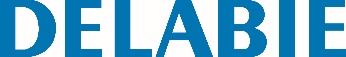 Freier Wasserablauf, ohne Zentralschraube (unterbindet Ansammlung von Rückständen und begrenzt Bakterienablagerungen). Anpassbar: Abdeckungen des Ablaufventils entfernbar für Waschtische mit Überlauf. Einlaufgitter aus Messing poliert verchromt, Körper aus ABS verchromt. Passend für jede Art von Becken (verstellbar je nach Materialart und -stärke). Einbauhöhe minimal 1 mm, maximal 45 mm.